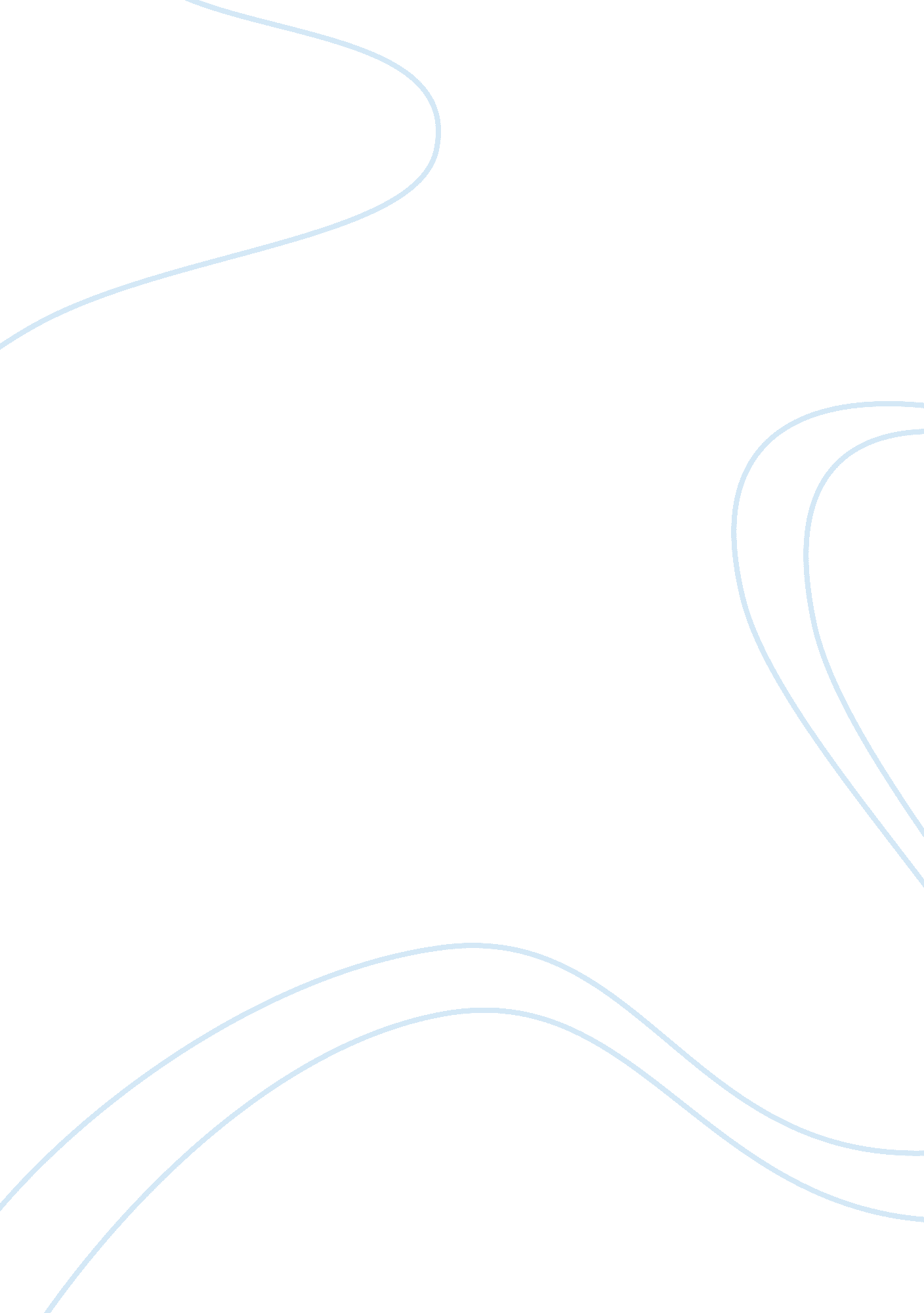 Gender and communication essay sampleSociology, Communication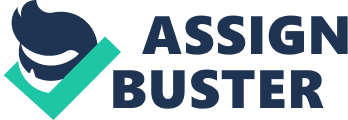 There is a very clear distinction in communication between the people of different genders. The males and females do not use the verbal and non verbal communications in same way. Really, women use a tender, affectionate language embedded in their feminine nature. Men, on the other hand, even appear to be authoritative in their communication. The way they apply both the media of communication is far from the females. According to this article, they always make a good use of the non verbal communication. They tend to feel so much attracted to the females. In fact, when chatting together, they find it extremely difficult to keep a distance. Instead, they touch them. I think, this a natural weakness. 
According to the queer theory, the persistent gender and sexual orientations have been propagated by the unjustified societal institutions. Instead, the status quo should be changed in order to realize a more democratic society in which everyone is treated equally regardless of their gender. In this regard, the rhetoric and media language should be transformed to enable people communicate freely without necessarily attaching this to their sexual differences (Marinucci, M., 2010). A lot of transformations have to be made in all the spheres of life in order to address the loop holes in communication. This will be better if done by involving all the concerned parties. Particularly, the women themselves should come up to fight this discrepancy without fear or favor. 
In conclusion, I would like to assert that all these can be realized if individuals change their perceptions. There should be no linkage between gender and communication. If this is avoided, life will become so smooth, especially for the oppressed women folk. Works cited Marinucci, M. (2010) Feminism is Queer: the Intimidate Connection Between queer and Feminist Theory. New York. 